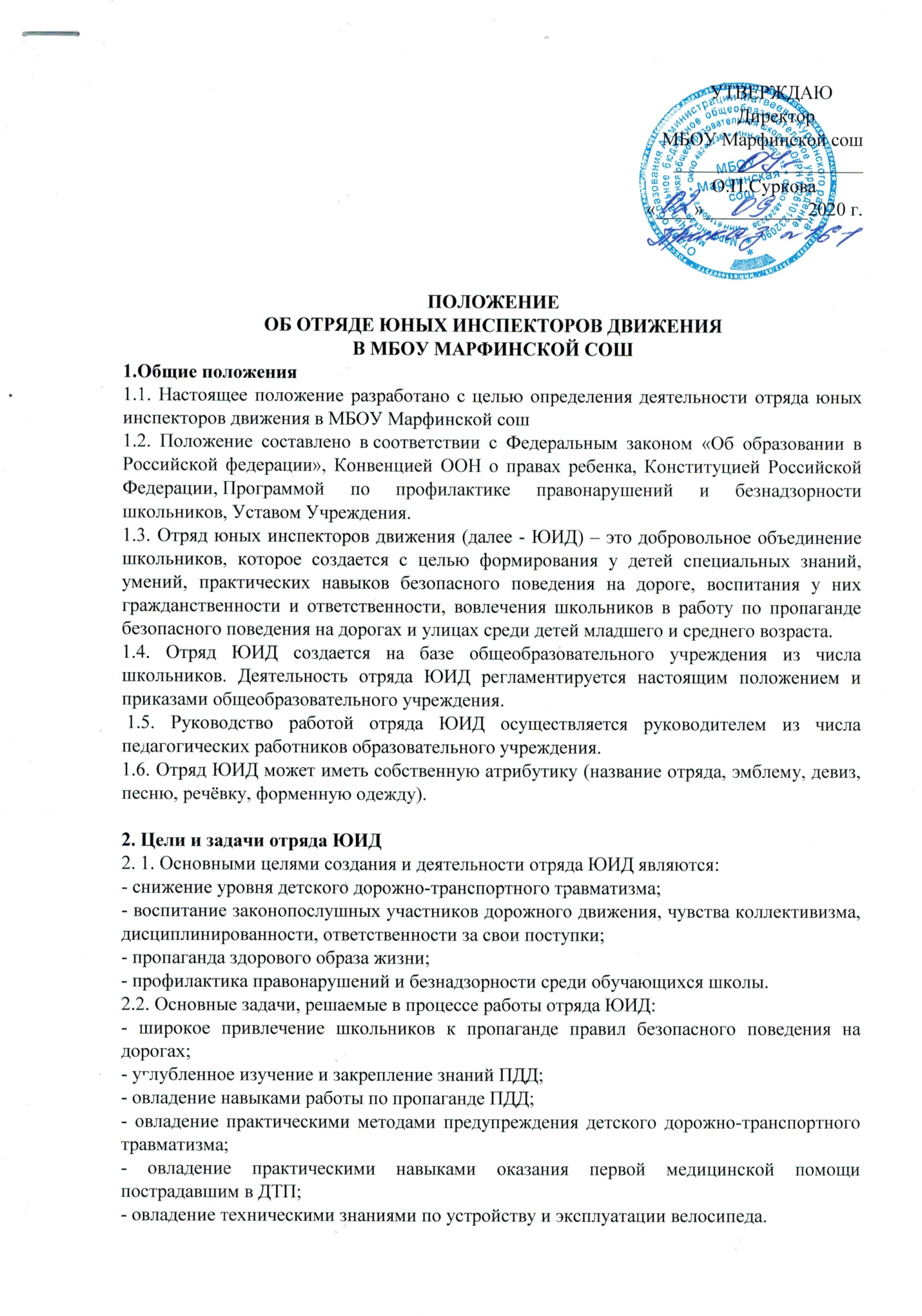 3. Структура и организация отряда ЮИД3.1. Членами отрядов ЮИД могут быть учащиеся в возрасте от 9 лет, изъявившие желание активно участвовать в работе отряда ЮИД.3.2. Численность отряда – не менее 10 человек.3.3.Повседневное руководство отрядом осуществляется командиром отряда. Руководитель отряда осуществляет педагогическое руководство отрядом.3.4. Отряд ЮИД по причине небольшого количества учащихся не имеет четкого деления в структуре, он действует как коллектив, осуществляющий работу по направлениям.3.5. Прием в члены отряда юных инспекторов движения производится на основании письменного заявления на имя руководителя отряда ЮИД.3.6. Основные направления деятельности отряда ЮИД:- обучающая деятельность: организация и проведение занятий по изучению Правил дорожного движения в дошкольных учреждениях и младших классах общеобразовательных школ; организация разъяснительной работы по теме безопасности дорожного движения, проведение бесед; организация практических занятий по безопасности дорожного движения; по  овладению практическими навыками оказания первой медицинской помощи.- информационно-пропагандистская деятельность: организация разъяснительной работы – проведение бесед по ПДД; оформление уголков безопасности дорожного движения; выпуск стенгазет, молний, листовок, буклетов по безопасности дорожного движения.- шефская деятельность: подготовка наглядных пособий для дошкольников, проведение занятий по ПДД с воспитанниками детских садов и младшими школьниками; оказание помощи в организации с детьми конкурсов, игр, по безопасности дорожного движения, работа с юными велосипедистами.- патрульно-рейдовая деятельность: организация акций (патрулирования) в микрорайоне школы в целях предотвращения нарушений со стороны детей и подростков, водителей Правил дорожного движения.- культурно-досуговая деятельность: создание агитбригад, проведение викторин, игр, соревнований, конкурсов, тематических линеек, акций, месячников по безопасности дорожного движения; организации среди школьников конкурсов рисунков по теме безопасности дорожного движения.4. Права и обязанности членов ЮИД4.1. Юный инспектор движения имеет право:- участвовать в обсуждении всех вопросов, относящихся к деятельности отряда, и вносить соответствующие предложения;- избирать и быть избранным в состав юных инспекторов движения;- участвовать в смотрах и слетах ЮИД, конкурсах и соревнованиях, работе агитбригад и других культурно-массовых мероприятиях различного уровня;- под руководством работников Госавтоинспекции участвовать в патрулировании на улицах, в микрорайоне Учреждения по соблюдению Правил дорожного движения, организации разумного досуга детей и подростков;- юный инспектор движения может награждаться за активную работу в отряде грамотами, ценными подарками.4.2. Юный инспектор движения обязан:- дорожить честью, званием юного инспектора движения, активно участвовать в делах отряда, своевременно и точно выполнять задания отряда, командира или руководителя;- изучать Правила дорожного движения и быть примером в их исполнении;- овладевать методами предупреждения детского дорожно-транспортного травматизма и навыками оказания первой помощи пострадавшим при дорожно-транспортных происшествиях;- вести разъяснительную работу среди сверстников и детей младшего возраста по пропаганде Правил дорожного движения;- беречь и укреплять общественный правопорядок, участвовать в предупреждении нарушений детьми Правил дорожного движения;- укреплять здоровье, систематически заниматься физической культурой и спортом.5. Документация ЮИД- приказ директора ОУ о создании отряда ЮИД;- приказ о назначении на должность руководителя отряда «ЮИД»;- положение об отряде «ЮИД»;- справки и анализ работы;- план работы отряда «ЮИД» на текущий год.